г.Горно-АлтайскО внесении изменений в постановление Администрации города Горно-Алтайска от 22 мая 2018 года № 77Руководствуясь статьей 47 Устава муниципального образования «Город Горно-Алтайска», принятого постановлением Горно-Алтайского городского Совета депутатов от 22 марта 2018 года № 7-1,Администрация города Горно-Алтайска постановляет:1. Внести в постановление Администрации города Горно-Алтайска от 22 мая 2018 года № 77 «Об утверждении административного регламента предоставления муниципальной услуги «Признание молодых семей участниками основного мероприятия «Обеспечение жильем молодых семей» государственной программы Российской Федерации «Обеспечение доступным и комфортным жильем и коммунальными услугами граждан Российской Федерации» следующие изменения:а) в пункте 4 слова «Заместителя главы администрации города Горно-Алтайска, курирующего социальные вопросы» заменить словами «Заместителя главы администрации города Горно-Алтайска»;б) в Административном регламенте предоставления муниципальной услуги «Признание молодых семей участниками основного мероприятия «Обеспечение жильем молодых семей» государственной программы Российской Федерации «Обеспечение доступным и комфортным жильем и коммунальными услугами граждан Российской Федерации»:пункт 2 подраздела 1 Раздела I дополнить подпунктом «ж» следующего содержания:«ж) для уплаты цены договора участия в долевом строительстве, который предусматривает в качестве объекта долевого строительства жилое помещение, путем внесения соответствующих средств на счет эскроу.»;в пункте 5 подраздела 2 Раздела I:после слова «признанные» дополнить словами «для цели участия в основном мероприятии»;дополнить абзацем следующего содержания:«При определении для молодой семьи уровня обеспеченности общей площадью жилого помещения учитывается суммарный размер общей площади всех пригодных для проживания жилых помещений, занимаемых членами молодой семьи по договорам социального найма, и (или) жилых помещений и (или) части жилого помещения (жилых помещений), принадлежащих членам молодой семьи на праве собственности.»;абзац второй пункта 16 подраздела 5 Раздела II изложить в следующей редакции:«В соответствии с пунктом 3 части 1 статьи 7 Федерального закона от 27 июля 2010 года № 210-ФЗ «Об организации предоставления государственных и муниципальных услуг» (далее - Федеральный закон № 210-ФЗ) устанавливается запрет требовать от Заявителя осуществления действий, в том числе согласований, необходимых для получения государственных и муниципальных услуг и связанных с обращением в иные государственные органы, органы местного самоуправления, организации, за исключением получения услуг и получения документов и информации, предоставляемых в результате предоставления таких услуг, включенных в перечни, указанные в части 1 статьи 9 Федерального закона № 210.»;в пункте 21 подраздела 9 Раздела II:слова «подпунктами «а» - «д» заменить словами «подпунктами «а» - «д» и «ж»;дополнить подпунктом «д» следующего содержания:«д) копия страхового свидетельства обязательного пенсионного страхования каждого совершеннолетнего члена семьи.»;пункт 22 подраздела 9 Раздела II дополнить подпунктом «ж» следующего содержания:«ж) копия страхового свидетельства обязательного пенсионного страхования каждого совершеннолетнего члена семьи.»;абзац первый пункта 24 подраздела 9 Раздела II дополнить абзацем следующего содержания:«В случае непредставления копии страхового свидетельства обязательного пенсионного страхования каждого совершеннолетнего члена семьи заявителем по собственной инициативе соответствующая информация запрашивается органом, предоставляющим муниципальную услугу, предусмотренную Регламентом, самостоятельно в соответствующем уполномоченном органе государственной власти (государственном органе) в порядке межведомственного информационного взаимодействия.»;пункт 24 подраздела 9 Раздела II дополнить подпунктом «г» следующего содержания:«г) представления документов и информации, отсутствие и (или) недостоверность которых не указывались при первоначальном отказе в приеме документов, необходимых для предоставления муниципальной услуги, либо в предоставлении муниципальной услуги, за исключением следующих случаев:изменение требований нормативных правовых актов, касающихся предоставления муниципальной услуги, после первоначальной подачи заявления о предоставлении муниципальной услуги;наличие ошибок в заявлении о предоставлении муниципальной услуги и документах, поданных Заявителем после первоначального отказа в приеме документов, необходимых для предоставления муниципальной услуги, либо в предоставлении муниципальной услуги и не включенных в представленный ранее комплект документов;истечение срока действия документов или изменение информации после первоначального отказа в приеме документов, необходимых для предоставления муниципальной услуги, либо в предоставлении муниципальной услуги;выявление документально подтвержденного факта (признаков) ошибочного или противоправного действия (бездействия) должностного лица органа местного самоуправления, предоставляющего муниципальную услугу, муниципального служащего, работника МФЦ, работника организации, предусмотренной частью 1.1 статьи 16 Федерального закона № 210-ФЗ, при первоначальном отказе в приеме документов, необходимых для предоставления муниципальной услуги, либо в предоставлении муниципальной услуги, о чем в письменном виде за подписью руководителя органа местного самоуправления, предоставляющего муниципальную услугу, руководителя МФЦ при первоначальном отказе в приеме документов, необходимых для предоставления муниципальной услуги, либо руководителя организации, предусмотренной частью 1.1 статьи 16 Федерального закона № 210-ФЗ, уведомляется Заявитель, а также приносятся извинения за доставленные неудобства.»;в пункте 40 подраздела 18 Раздела II слова «от 5 до 15 минут» заменить словами «не более 15-ти минут»;в пункте 46 подраздела 18 Раздела II слова «пунктом 9» заменить словами «пунктами 23, 24»;в подпункте «в» пункта 56 Раздела V:слова «, не предусмотренных» заменить словами «или информации либо осуществления действий, представление или осуществление которых не предусмотрено»;дополнить подпунктом «к» следующего содержания:«к) требование у Заявителя при предоставлении муниципальной услуги документов или информации, отсутствие и (или) недостоверность которых не указывались при первоначальном отказе в приеме документов, необходимых для предоставления муниципальной услуги, либо в предоставлении муниципальной услуги, за исключением случаев, предусмотренных пунктом 4 части 1 статьи 7 Федерального закона  № 210-ФЗ. В указанном случае досудебное (внесудебное) обжалование Заявителем решений и действий (бездействия) МФЦ, работника МФЦ возможно в случае, если на МФЦ, решения и действия (бездействие) которого обжалуются, возложена функция по предоставлению соответствующих муниципальных услуг в полном объеме в порядке, определенном частью 1.3 статьи 16 Федерального закона № 210-ФЗ.»;пункт 60 Раздела V изложить в следующей редакции:«6. Жалобы на решения и действия (бездействие) Администрации города Горно-Алтайска, ее должностных лиц, муниципальных служащих, могут быть адресованы Заместителю главы администрации города Горно-Алтайска (лицу, его замещающему). Жалобы на решения и действия (бездействие) Заместителя главы администрации города Горно-Алтайска, (лица, его замещающего), могут быть адресованы непосредственно Главе администрации города Горно-Алтайска (лицу, исполняющему его полномочия). Жалобы на решения и действия (бездействие) Главы администрации города Горно-Алтайска (лица, исполняющего его полномочия) рассматриваются непосредственно Главой администрации города Горно-Алтайска (лицом, исполняющим его полномочия).»;пункт 62 Раздела V после абзаца четвертого дополнить абзацами следующего содержания:«В случае признания жалобы подлежащей удовлетворению в ответе Заявителю, указанном в абзаце четвертом настоящего пункта, дается информация о действиях, осуществляемых органом местного самоуправления, предоставляющим муниципальную услугу, МФЦ либо организацией, предусмотренной частью 1.1 статьи 16 Федерального закона № 210-ФЗ, в целях незамедлительного устранения выявленных нарушений при оказании муниципальной услуги, а также приносятся извинения за доставленные неудобства и указывается информация о дальнейших действиях, которые необходимо совершить Заявителю в целях получения муниципальной услуги.В случае признания жалобы не подлежащей удовлетворению в ответе Заявителю, указанном в абзаце четвертом настоящего пункта, даются аргументированные разъяснения о причинах принятого решения, а также информация о порядке обжалования принятого решения.».Отделу информационной политики и связей с общественностью Администрации города Горно-Алтайска в течение 5-ти рабочих дней со дня подписания настоящего Постановления опубликовать его на официальном портале муниципального образования «Город Горно-Алтайск» в сети «Интернет», а в течение 15-ти календарных дней - в газете «Вестник Горно-Алтайска».Настоящее Постановление вступает в силу после дня его официального опубликования.Глава администрации города Горно-Алтайска			                                        О.А. СафроноваС.С. ТюхтеневТ.В. СеткинаМ.Ю. МаркинаКалматова Ж.И., 2-57-93АДМИНИСТРАЦИЯ ГОРОДАГОРНО-АЛТАЙСКА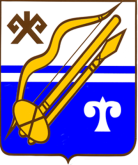 ГОРНО-АЛТАЙСК КАЛАНЫҤАДМИНИСТРАЦИЯЗЫГОРНО-АЛТАЙСК КАЛАНЫҤАДМИНИСТРАЦИЯЗЫПОСТАНОВЛЕНИЕJӦПот«17»декабря2018года№171